Waimea College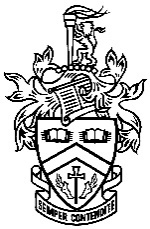                        ADULT AND COMMUNITY EDUCATION CLASSES – TERM 2 2022                      Visit www.waimea.school.nz (Community Education)             ART and CREATIVITY                                                                                                                                                              Sewing With Confidence:   (6 or 8 weeks)For beginners to experienced sewers. Improve your confidence in using the sewing machine, over-locker, choosing patterns and fabrics.  Students each work on their own chosen garment/item.Tutor: Karen Richards            Tuesday 10 May – 14 June  7.00 – 9.00 pm                                     	                Fee $115Tutor: Sunshine Hall               Wednesday 18 May – 22 June  6.30 – 8.30 pm                                 	                Fee $115Tutor: Deb Baker                    Thursday 5 May – 23 June   7.00 – 9.00 pm                                                   	   Fee $145Painting For All Levels:   Monday 6.30 – 9.00 pm (6 weeks)A fun and relaxed painting class for the beginner through to the experienced artist. Choose your medium to paint in (eg: acrylics, oils or watercolours). Each session will begin with a short introduction on a different subject (eg: colour theory, values, perspective, figures, composition, painting from live vs. photograph). Then the lesson will continue “one on one” to further develop and explore your own subject and style. Paint from a still life or your photograph.Tutor: Nicole Russell  9 May – 20 June (no class 6 June)                                                                                  Fee $150Introduction to Simple Books & Bindings Workshop:      Saturday 9.30 am  –  4.00 pm             NEW	In this workshop you will learn several simple techniques to create small books which are ideal for journals, artist books, or as gifts. We will cover several different styles of books from folded books, through to several simple stitched samples. These books are a great way to recycle cardboard and scrap papers. No prior knowledge is required or expected. This is a really enjoyable class with lots of ideas and practical tips. Ronnie will share many of the creative possibilities of this art form with you.Tutor:  Ronnie Martin       2 July                                                                                                                          Fee $115Introduction to Printmaking with the Gelli Plate Workshop:      Saturday 9.30 am  –  4.00 pm  NEW	Gelliplates are a popular and easy method of printmaking. This class is for those who wish to explore the Gelli plate as a printmaking tool. It gives students many tips and ideas for using this versatile technique as they build knowledge and skills. We will be using found materials, making stencils, and learning how to build richly complex surfaces. Great for cards, journals, creative collage and much more.Tutor:  Ronnie Martin       28 May                                                                                                                       Fee $115                 COOKING                                                                                                                                                                               Malaysian Cooking for Two:     Wednesday, 6.00 – 8.00 pm  (4 weeks)Learn to cook a diversity of the Southeast Asian country of Malaysia.  A primary melange of traditions from its Malay, Chinese, Indian, Indonesians and ethnic Bornean citizens. A symphony of flavours with wonderful fragrances.Tutor: Linda Lee       18 May – 8 June                                Fee $210/couple plus bring some ingredients each nightThai Cooking for Two:     Wednesday, 6.00 pm – 8.00 pm  (4 weeks)Get started with cooking traditional Thai cuisine in a relaxed and friendly environment. This is the ideal way to enjoy a real Thai culinary experience of rich colours, unique flavours and aromas.Tutor: Linda Lee       15 June – 6 July                                Fee $210/couple plus bring some ingredients each night                 LAW                                                                                                                                                                               Family Trusts, Wills & Enduring Powers of Attorney & Disability:  Tuesday 6.30 pm – 8.30 pm  (3 weeks)          What are these important documents & why do you need them?  Have general questions answered in a user-friendly manner, using everyday language in a classroom setting giving legal information/education.  Not designed for personal advice. Tutor:  Kaye Lawrence, Community Law Educator   Dates  10 May – 24 May 2022                                           Fee $65                  HOME AND GARDEN                                                                                                                                                          Woodwork DIY For All Levels:   Tuesday 7.00 – 9.00 pm (9 weeks) Use machinery to make your own projects with some tutor guidance. This course is run as a workshop which caters for beginners and those with basic - intermediate woodwork experience.Tutor: Richard Powley          3 May – 28 June                                                                                                       Fee $165                COMPUTING AND TECHNOLOGY                                                                                                                                        Xero Basics:   Monday 6.30 – 8.30 pm (4 weeks)This short course will introduce you to Xero, an online accounting package. We cover how to navigate through the program, basic data entry of sales and purchases, coding bank entries from the bank feeds, and month end bank reconciliation and GST preparation. Basic computer knowledge required. Does not include payroll. Most people are eligible for a 50% subsidy.Tutor: Laura Richardson     13 June – 4 July                                                                                                     Fee $100*Microsoft Excel Basics:   Monday 6.30 – 8.00 pm (5 weeks)                                                                         Learn how to set up a spread sheet for use as database and for numerical calculation (like a budget or loan repayment schedule). Entering data, formatting, building formulas or how to use existing formulas will be covered. Discover how to generate charts for presentation as well as linking Excel to your Word document report. Excel features like AutoFill, Auto SUM, Names and linking from one spread sheet to another will also be covered. Most people are eligible for a 50% subsidy.Tutor: Laura Richardson     2 May – 30 May                                                                                                        Fee $104*Digital Photography:    Monday 6.30 – 8.30 pm  (8 weeks) You will gain a stronger understanding and confidence in using your digital camera. Techniques to increase your success and take control of the creative aspects of photography will be taught in a fun and highly informative course.  Most people are eligible for a 50% subsidy. Tutor:  Robert Palmer   2 May – 27 June (no class 6 June)                                                                                  Fee $160*Introduction to Electronics:	  Wednesday 7.00 – 9.00 pm (5 weeks)				NEWThis course introduces the basic principles of electronics, simple circuit construction and soldering skills. This is a practical based course with the theory inter-woven with the projects. Topics include electrical flow, component function and selection, series and parallel circuits, using a multimeter, and of course circuit construction. Advice will also be available to students on equipment selection for those wanting to take their electronics knowledge further. All electrical components needed for the course are provided in the kit at a cost of approximately $40 paid to the course Tutor. Students would benefit from bringing a laptop to provide extra access to on-line learning resources.Tutor:  Darren  Richardson  18 May – 15 June	                                                         Fee $125 plus electrical kit costs     SINGING AND MUSIC                                                                                                                                                                      Introduction to Ukulele 1:   Wednesday 6.30 – 7.30 pm (6 weeks) This course is for total beginners or those who want to refresh the basics. It’s surprising how many songs you can play with a few chords! Just bring yourself, a ukulele and a sense of humour.Tutor:  Gretchen Howard      18 May – 22 June                                                                                                    Fee $70Developing Ukulele Skills 2: Wednesday 7.30 – 8.30 pm (6 weeks) Consolidate your beginner chords and learn new ones while playing several songs. New strum patterns introduced and chord changes developed. We also work on putting the song lyrics and ukulele playing together.Tutor: Gretchen Howard      18 May – 22 June                                                                                                     Fee $70                LANGUAGES                                                                                                                                                                          Speaking Spanish One:    Thursday  6.45 pm – 7.45 (8 weeks)An introductory conversational Spanish course. Learn some basic phrases for travel or for striking up conversations. Most people are eligible for a 50% subsidy.  Tutor: Dayanira Rodriguez  12 May – 30 June                                                                                                    Fee $94*NZ Sign Language Level 1A:  Tuesday 6.30 pm – 8.30 pm (8 weeks)                         Learn basic NZSL conversation skills and begin to understand and develop NZSL grammar.  Develop the use of facial expressions and improve visual and spatial awareness. Open for adults and college students with approval.  Most people are eligible for a 50% subsidy.Tutor:  Rachel Summers    10 May – 28 June                                                                                                   Fee $130*NZ Sign Language Level 1B:   Monday  6.30 pm – 8.30 pm (8 weeks)Learn more NZSL conversation skills and develop your grammar skills.  This course is designed for those who have completed level 1A. Open for adults and college students with approval.  Most people are eligible for a 50% subsidy.Tutor: Cathy Gutschlag  9 May – 4 July (no class 6 June)                                                                                Fee $130*NZ Sign Language Level 2A  Wednesday  6.30 pm – 8.30 pm (8 weeks)         Learn more NZSL conversation skills and develop your grammar skills. This course is designed for those who have successfully completed Conversation Level 1. Open for adults and college students with approval. You may be eligible for a 50% subsidy.Tutor: Rachel Summers  11 May – 29 June                                                                                                          Fee $130* NZ Sign Language Level 2C :  Monday  6.30 pm – 8.30 pm (8 weeks)         Learn more NZSL conversation skills and develop your grammar skills.  This course is designed for those who have successfully completed level 2B. Open for adults and college students with approval.  You may be eligible for a 50% subsidy.Tutor: Rachel Summers  2 May – 27 June (no class 6 June)                                                                            Fee $130*Te Reo Māori Beginners:    Tuesday 6.30 – 8.30 pm (7 weeks)                  Take steps toward learning and understanding te reo Maori language and culture in an encouraging environment.  Includes basic Māori for everyday use; greetings (mihi), phrases (rerenga kupu), customs (tikanga).  Open for adults and college students with approval. Most people are eligible for a 50% subsidy.Tutor: Simon Pimm  10 May – 21 June                                                                                                             Fee $124*                 HEALTH AND WELLBEING                                                                                                                                                Yoga Flow:     Thursday  6.30 – 7.45 pm (8 weeks)					Begins with gentler movements to warm up the body, then moves into progressively more challenging flowing sequences. These may include balances, inversions and peak poses. Ends with calmer, deeper stretches and floor-based asanas (yoga postures). The Sequences are planned to help build strength, flexibility and balance making the body stronger, more flexible, releasing tension stored in the body, plus calming the mind.  Most people are eligible for a 50% subsidy. Tutor: Elena Hill    5 May – 23 June                                                                         	                                         Fee $104*Tai Chi:     Thursday   6.30 – 7.30 pm (6 weeks)                                                               		Experience Tai Chi while achieving balance -- both physically and emotionally. The gentle dancelike movements help students become flexible, strong, and relaxed all at the same time. Ideal for anyone wanting to feel more at ease at the end of a busy day. Each class will include warmups, Qigongs moves, and the Sun 41 Tai Chi form. Suitable for all levels of ability.Tutor: Gretchen Howard         19 May – 23 June								     Fee $86 Introduction to Creative Journaling Workshop:     Saturday 1.00 – 3.00 pm                 NEW		Creative journaling offers a way to enhance your wellbeing by expressing yourself through using a blend of creative writing and visual arts. This involves a mix of short and longer guided exercises. This short workshop is not a creative writing or art class and no artistic or writing experience is required. The focus is on the process of creating and not how it looks or reads. Tutor: Lynda Jessen-Tye       21 May                								     Fee $50 BOOKING METHOD                                                                                                                                                                        Book online https://www.waimea.school.nz/community-educationWaimea College Finance Centre is also open for bookings Monday to Friday, 8.30 am – 4.30 pm including school holidays (eftpos available).  Course confirmation will be emailed back to you.Please make your payment with booking to secure your booking.You are welcome to book at the last moment if there are spaces still available.                REFUND POLICY                                                                                                                                                                   Courses can only proceed when sufficient bookings are received. Students will receive a full refund of fees when a course is cancelled by the Manager due to insufficient bookings. (Cancellation will be notified - usually three days before the course is due to commence).If you are unable to attend a course, and provide at least 48 hours’ notice before the class starts, you will be refunded your fee less a $5 administration charge.  No refund is given once a class has started.              CONTACT FOR FURTHER INFORMATION                                                                                                                                                                        Email     ace@waimea.school.nz             Phone        544-6099 (ext 870)Visit   www.waimea.school.nz   